Diretiva: Resíduos SólidosTítulo do relatório: RS5- Ação no VerdeAzul- Programa de Coleta SeletivaLocal e data: Quatá, 16 de novembro de 2019Nome da ação: Programa de Coleta SeletivaDiagnósticoA Coleta Seletiva é o primeiro e o mais importante passo para fazer com que vários tipos de resíduos sigam seu caminho para reciclagem ou destinação final ambientalmente correta, pois o resíduo separado corretamente deixa de ser lixo. 	Nas áreas urbanas, o lixo descartado incorretamente pode se acumular em locais inadequados formando focos de proliferação de mosquitos e de outros vetores de doenças. O vento e a chuva podem transportar o descarte para mares e rios. E o lixo plástico que não passou pela coleta seletiva pode entrar para a cadeia alimentar.PropostaA coleta seletiva traz inúmeros benefícios sociais e ambientais para a cidade, tais como:- Diminuição da exploração de recursos naturais renováveis e não renováveis;
- Economia de Energia 
- Melhoria da limpeza da cidade e da qualidade de vida da população;
-Aumento da vida útil dos aterros sanitários;
- Diminuição da poluição do solo, da água e do ar;
- Diminuição da proliferação de doenças e da contaminação dos alimentos; 
- Diminuição de custos de produção pelas indústrias que reaproveitam o material reciclável; 
- Diminuição dos gastos com limpeza urbana;
- Melhoria da qualidade dos compostos produzidos a partir da matéria orgânica; 
- Inclusão social, com geração de emprego e renda para famílias carentes;
- Fortalecimento das organizações comunitáriasFerramenta de Comunicação Ambiental-Site da Prefeitura http://www.quata.sp.gov.br/meio-ambiente/ExecuçãoEm 03 de agosto de 2009, a ASQUARE (Associação Quataense de Catadores de Materiais Recicláveis), passou a implantar o Sistema de Coleta Seletiva, estando no ano de 2019 em amplo funcionamento. A Asquare desenvolve seu trabalho de triagem em barracão alugado pela Prefeitura Municipal, possui 02 prensas hidráulicas, esteira, porta palete, triturador de papel profissional, 10 carrinhos de coleta, balança, 01 caminhão destinado somente para a coleta seletiva. Mantém uma parceria com a Prefeitura Municipal em que ela custeia: carrinhos, aluguel do barracão, caminhão, motorista, combustível, e toda manutenção do caminhão. A ASQUARE é realizada em todo o território do município, no processo todo o material coletado é realizada a triagem, não fazendo a gravimetria antes, e a comercialização é realizada a cada 15 dias, com as pessoas responsáveis por cada tipo de material indo a ASQUARE. Periodicidade da coleta da ASQUAREResultados A coleta seletiva de materiais recicláveis é de extrema importância para o município de Quatá, além de gerar renda para as pessoas e economia para as empresas, também significa uma grande vantagem para o meio ambiente, uma vez que diminui a poluição dos solos e rios. Dessa maneira possibilitamos o maior aproveitamento do resíduo, que antes era descartado e como consequência do seu não aproveitamento aumentaria a quantidade de lixo causando grandes problemas ambientais.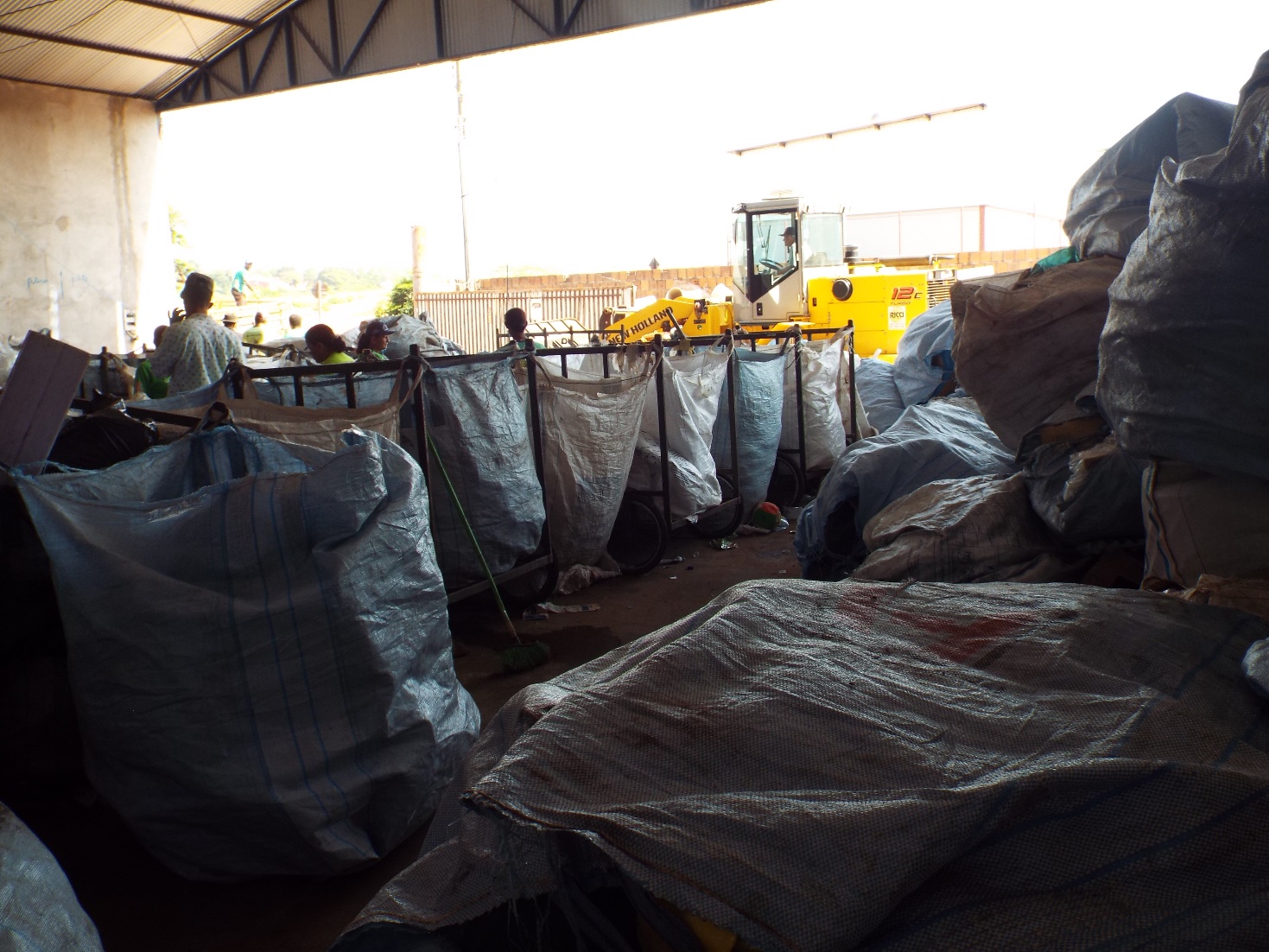 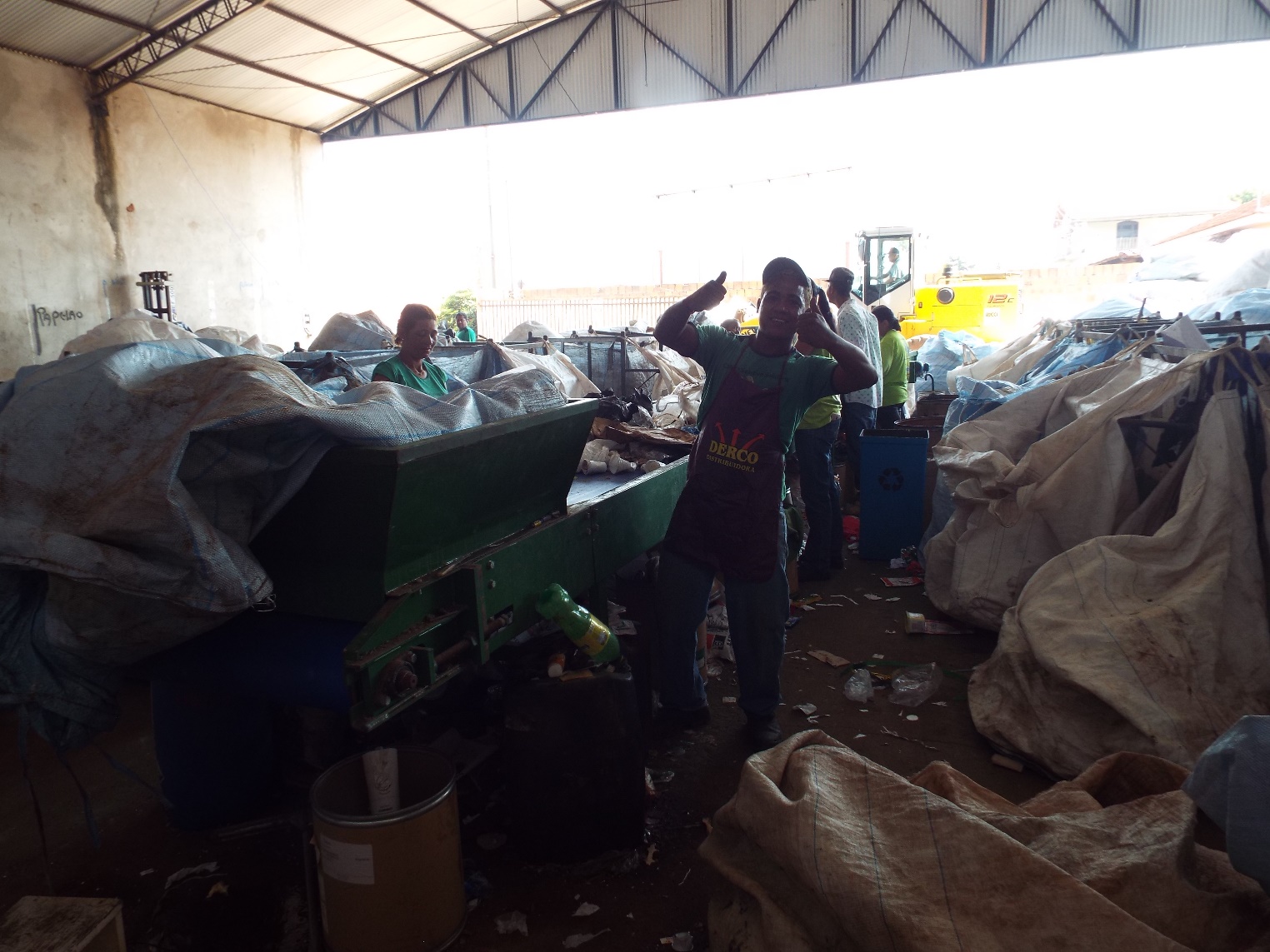 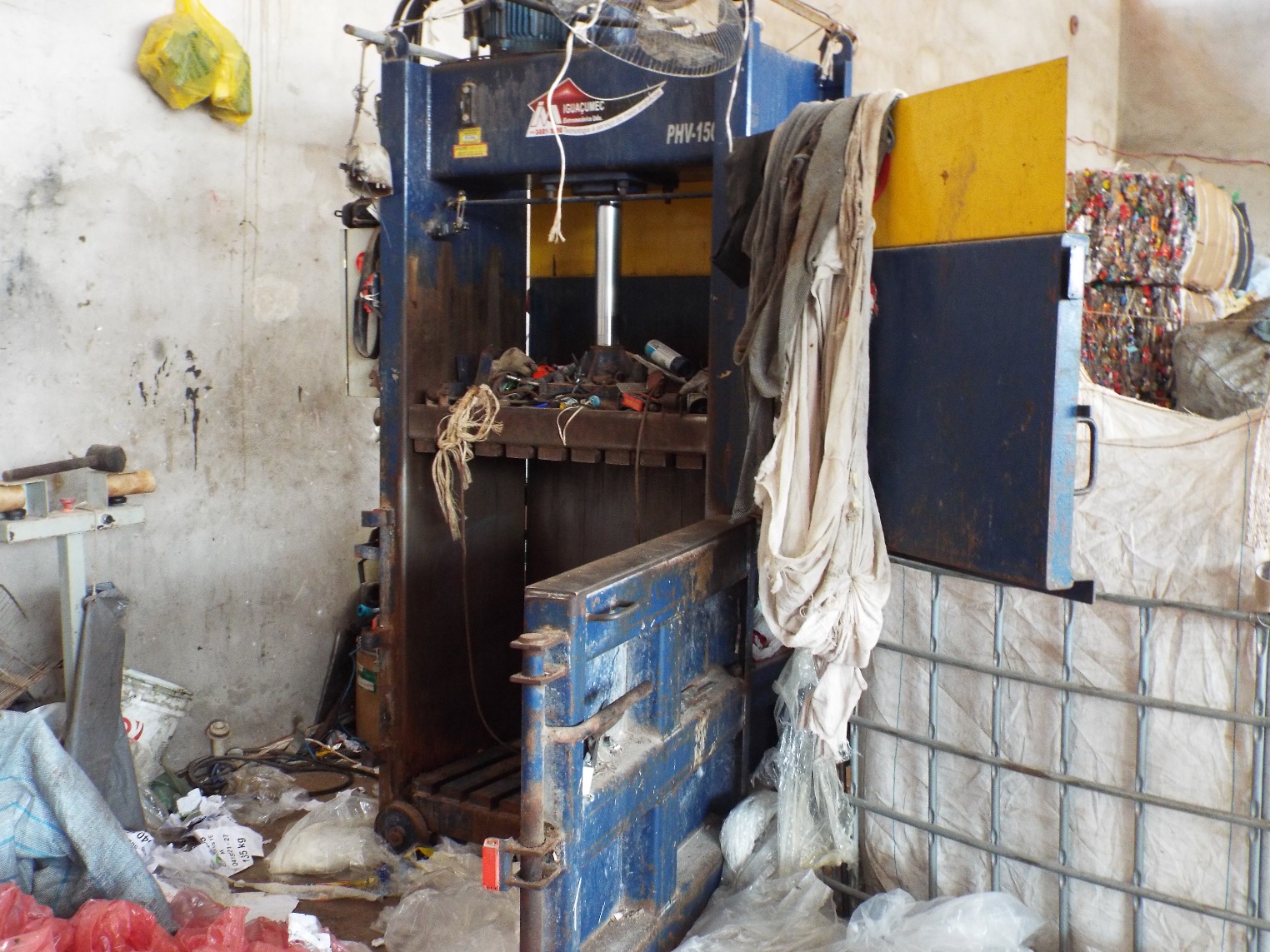 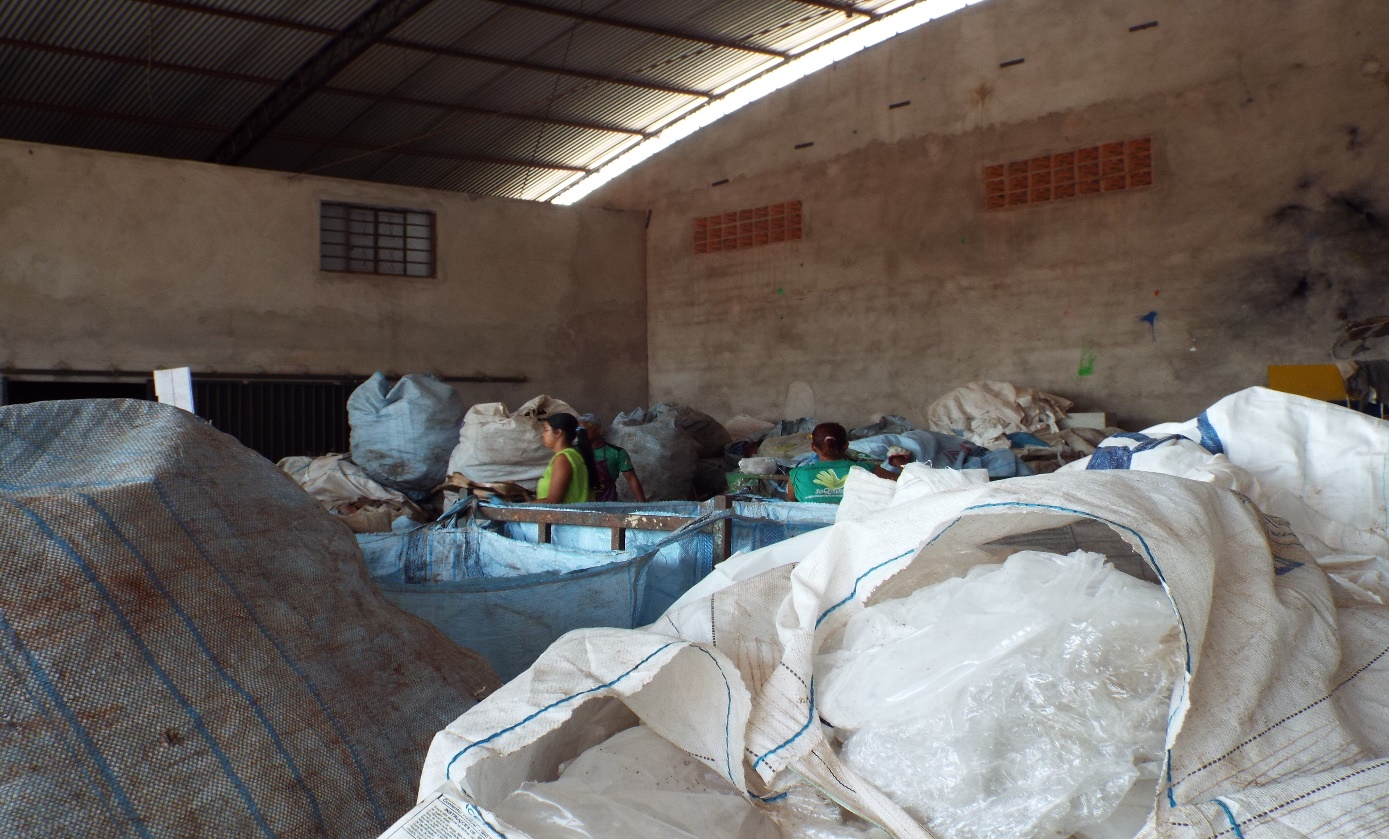 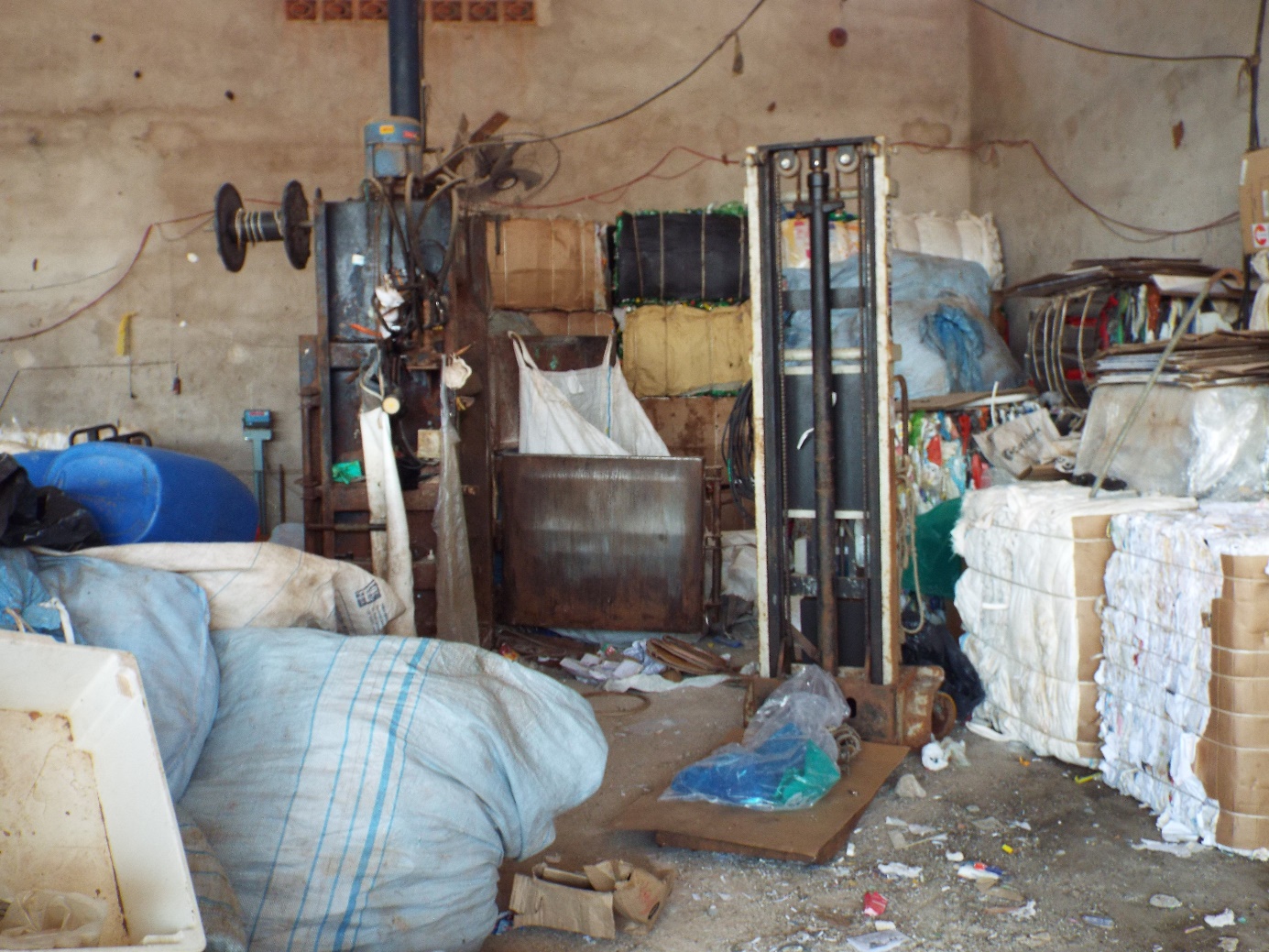 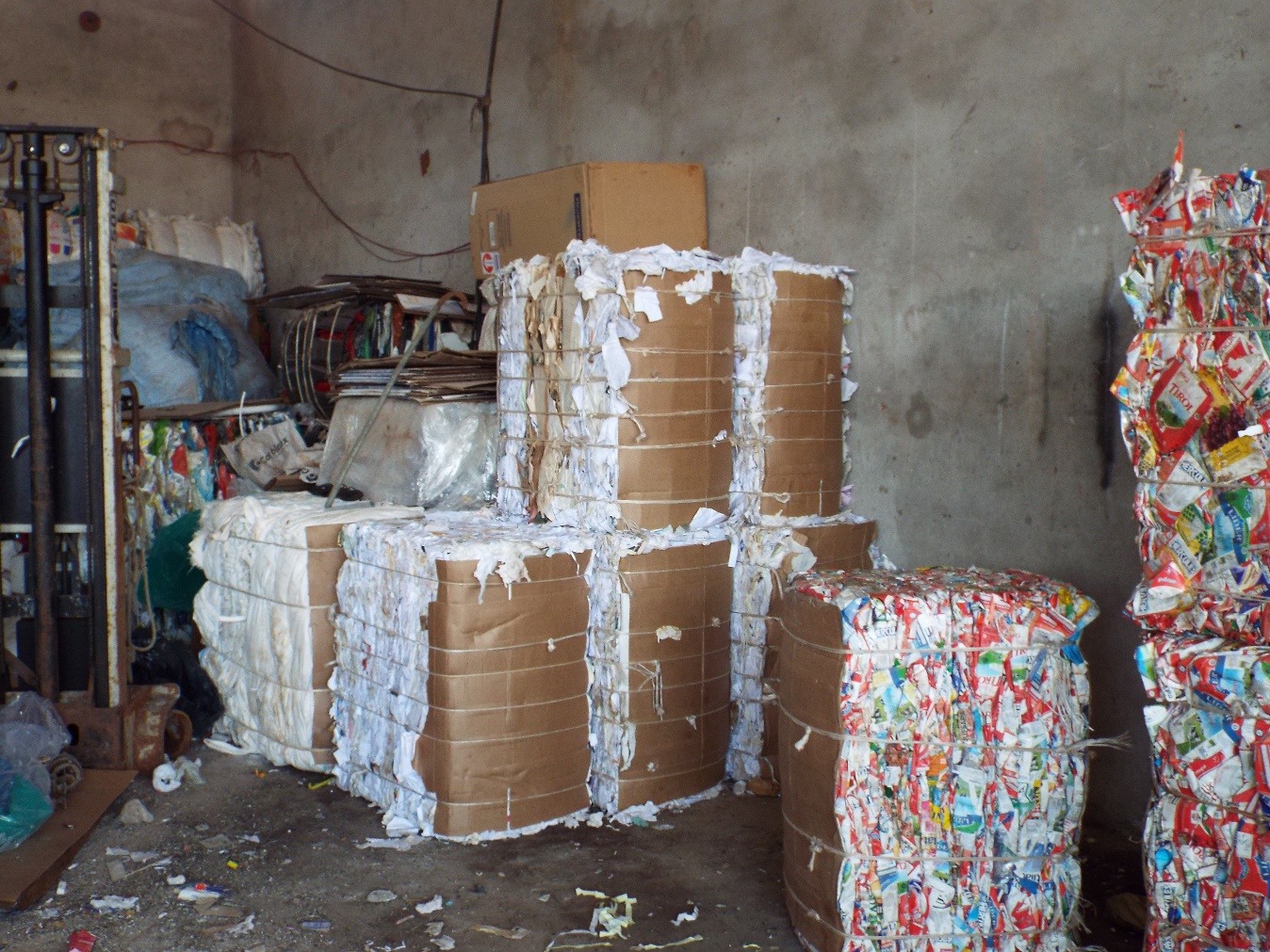 Dias da Semana/Bairros Segunda TerçaQuartaQuintaSexta Primavera e DemaisXJardim Pôr Sol e DemaisXCentro e demaisXUsina e BalneárioXServiço internoX